1.  Two objects have a mass m and are separated by a distance d.  The gravitational force between them is F.  For each of the following changes, determine how the force of gravity changes.	a) One of the masses is doubled	b) Both of the masses are doubled	c) The distance between them is doubled	d) The distance between them is tripled and one mass is doubled	e) The distance between them is halved and both masses are doubled2. A satellite of mass 1000 kg is in a circular orbit around a planet with mass 7.5 x 1026 kg at a radius of    9.7 x 107 m. 	a) What is the force acting on the satellite?	b) What is the acceleration of the satellite?	c) What is the velocity of the satellite?	d) How would the answers to a), b), and c) change if the satellite’s mass was doubled?3.	A 25-kg box is sliding down an ice-covered hill.  When it reaches point A, the box is moving at 11 m/s.  Point A is at the bottom of a circular arc that has a radius R = 7.5 m.  What is the magnitude of the normal force on the box at Point A?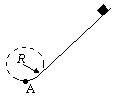 A) 250 N    B)  280 N    C)  400 N    D)  650 N    E)  900 N 4.	A 0.75-kg ball is attached to a 1.0-m rope and whirled in a vertical circle.  The rope will break when the tension exceeds 450 N.  What is the maximum speed the ball can have at the bottom of the circle without breaking the rope? 	A)	24 m/s    B)  12 m/s    C)  32 m/s    D)  16 m/s    E)  38 m/s Use the following to answer questions 5-6:A small car of mass M travels along a straight, horizontal track.As suggested in the figure, the track then bends into a vertical circle of radius R.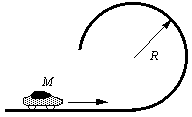 5.	What is the minimum acceleration that the car must have at the top of the track if it is to remain in contact with the track? 	A)	4.9 m/s2, downward 	D)	9.8 m/s2, downward 	B)	4.9 m/s2, upward 	E)	19.6 m/s2, upward 	C)	9.8 m/s2, upward 6.	Which expression determines the minimum speed that the car must have at the top of the track if it is to remain in contact with the track? 	A)	v = MgR   B)  v = 2gR   C)  v2 = 2gR   D)  v2 = gR    E)  v = gR 7. A 1500-kg car travels at a constant speed of 22 m/s around a circular track that has a radius of 85 m. Which statement is true concerning this car? A) The velocity of the car is changing. B) The car is characterized by constant velocity. C) The car is characterized by constant acceleration. D) The car has a velocity vector that points along the radius of the circle. E) The car has an acceleration vector that is tangent to the circle at all times. 8. A car traveling at 20 m/s rounds a curve so that its centripetal acceleration is 5 m/s2. What is the radius of the curve? A) 4 m    B)  8 m    C)  80 m    D)  160 m    E)  640 m 9. A certain string just breaks when it is under 400 N of tension.  A boy uses this string to whirl a 10-kg stone in a horizontal circle of radius 10 m.  The boy continuously increases the speed of the stone. At approximately what speed will the string break? A) 10 m/s    B)  20 m/s    C)  80 m/s    D)  100 m/s    E)  400 m/s 10.	 Which force is responsible for holding a car in a curve? A)	the car's weight B)	the force of friction C)	the reaction force to the car's weight D)	the vertical component of the normal force E)	the horizontal component of the normal force 11. You are spinning a bucket full of water (mass = 2 kg) by a rope (of L = 1 m) in a vertical circle.a. What is the minimum speed at which you can swing the bucket without getting wet?




b. The rope will provide up to 200 N of force before it breaks. What is the maximum speed at which you can swing the bucket?




c. If the rope does snap when the bucket is at its lowest point, in which direction does the bucket fly? Assume that you started spinning the bucket like you would an underhanded throw.
12. A satellite of mass mS orbits a planet of mass mP at an altitude equal to twice the radius (R) of the planet. What is the satellite’s speed assuming a perfectly circular orbit?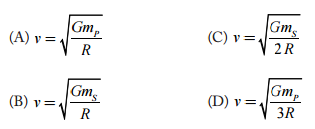 13. Which of the following changes would increase the magnitude of the gravitational field intensity an object feels when near a planet? (Select two answers.) (A) increase the mass of the object (B) increase the mass of the planet (C) decrease the spin rate of the planet (D) decrease the separation distance between object and planet 14. The gravitational field at the location of the International Space Station is about 9 m/s2. Explain why, even though it is in space, the ISS has 90% of our gravity.15. The gravitational field at the location of the International Space Station is about 9 m/s2. Explain why astronauts in the ISS feel weightless.16. Explain why the orbital speed of a satellite does not depend on the mass of the satellite.Explain how your arrived at your answer:Explain how you arrived at your answer:Explain how you arrived at your answer:Explain how you arrived at your answer:Explain how you arrived at your answer:Explain how you arrived at your answer:Explain how you arrived at your answer:Explain how you arrived at your answer:Explain how you arrived at your answer: